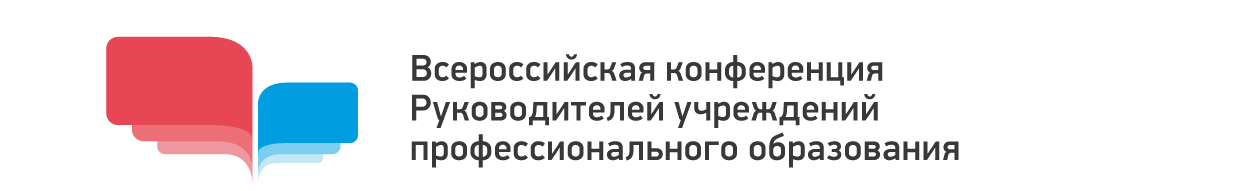 Место проведения: ГК «Измайлово», г. Москва, Измайловское ш., 71Исполнительная дирекция: ГК «Открытый Диалог», 127549, г. Москва, ул. Бибиревская, д. 8, корп. 1Тел.: (495) 287-88-77; факс: (499) 922-12-02, e-mail: orgсom@od-group.ruwww.educ-prof.ru23 января 2013 г.                                                                                                                  г. Москва ПРЕСС-РЕЛИЗРаботу учреждений профобразования в рамках нового федерального закона «Об образовании в Российской Федерации» обсудят на конференции в МосквеВсероссийская конференция руководителей учреждений профессионального образования начнёт свою работу 15 апреля 2013 года в ГК «Измайлово» (Москва). Мероприятие, организованное ГК «Открытый Диалог», будет проходить в течение двух дней и соберёт  более 150 делегатов со всей России.Обзор законодательной базы в области образования, в том числе нового федерального закона «Об образовании в Российской Федерации» будет проведён экспертами в первый день Конференции в рамках пленарного заседания «Современные тенденции развития профессионального образования России». Делегатов также познакомят с перспективами модульно-рейтинговой системы оценки качества знаний, интеграцией российского образования в европейскую и мировую образовательные системы и многим другим.В параллельном режиме пройдёт работа следующих тематических секций:«Особенности и перспективы технического образования»«Особенности педагогического образования»«Управление медицинским образовательным учреждением»«Особенности гуманитарно-экономического образования»«Модернизация высшего образования в России»Участниками встречи станут руководители учреждений начального, среднего, профессионального и высшего образования, руководители и специалисты региональных и муниципальных органов управления образованием, представители общественных и профессиональных организаций, ассоциаций и объединений в сфере образования, научных и исследовательских институтов, экспертного сообщества.Всероссийская конференция руководителей учреждений профессионального образования является продолжением и развитием одного из крупнейших мероприятий в сфере образования – Всероссийского форума Руководителей образовательных учреждений. Более подробную информацию и программу смотрите на сайте: www.educ-prof.ruАккредитация представителей СМИ: +7 (495) 287-88-78 (доб. 147), +7 (910) 403-66-58 (моб.) или на электронный адрес a.khachatryan@od-group.ru, контактное лицо Анна Хачатрян; +7 (495)641-35-40 (доб. 134), +7 (961) 266-66-36 (моб.) или на электронный адрес a.kochura@region-dep.ru, контактное лицо Алина Кочура.